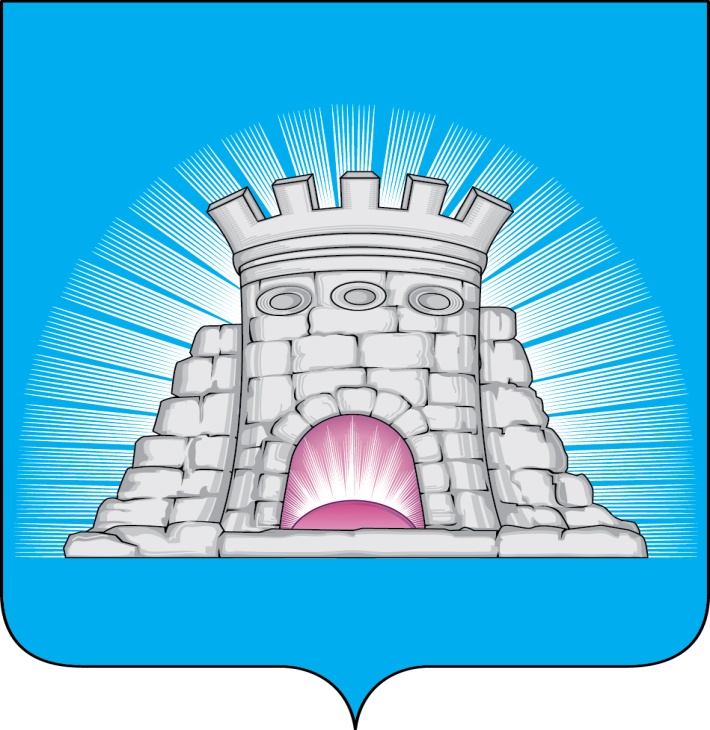 П О С Т А Н О В Л Е Н И Е  28.03.2024      №   518/3г.Зарайск                                     О проведении в 2024 году муниципального                                  этапа Всероссийского конкурса «Семья года»
        В целях сохранения, укрепления и продвижения традиционных семейных ценностей; для решения задач, определенных Указом Президента Российской Федерации от 09.11.2022 № 809 «Об утверждении Основ государственной политики по сохранению и укреплению традиционных российских духовно-нравственных ценностей»,  Планом мероприятий по реализации в 2021 - 2025 годах Концепции демографической политики Российской Федерации на период до 2025 года, утвержденным распоряжением Правительства Российской Федерации  от 16.09.2021 № 2580-р; учитывая обращение Министерства социального развития Московской области от  27.02.2024 № 20Исх-2662,                                                   П О С Т А Н О В Л Я Ю:      1. Утвердить Положение о порядке проведения муниципального этапа Всероссийского конкурса «Семья года» в 2024 году, согласно приложению 1.      2. Создать Комиссию по отбору участников муниципального этапа Всероссийского конкурса «Семья года» (далее - Комиссия) и утвердить её состав, согласноприложению 2.     3. Комиссии сформировать материалы в срок до 12.04.2024.     4. Разместить настоящее постановление на официальном сайте администрации городского округа Зарайск Московской области в информационно-телекоммуникационной сети Интернет.Глава городского округа Зарайск  В.А. ПетрущенкоВерно Начальник службы делопроизводства  Л.Б. Ивлева28.03.2024Разослано: в дело, Гулькиной Р.Д., юридический отдел, СВ со СМИ,                                                    прокуратура.М.С. Орлова8(496)662-41-90                                                                                                                                                                                                                                                   013106